Θέμα:  Έγκριση  Απολογισμού – Ισολογισμού οικ. Έτους 2018 Σπηλαίου Περάματος ΙωαννίνωνΑριθμός Απόφασης :   11/2019Στο Πέραμα και στα Γραφεία του Σπηλαίου σήμερα την 13η  του μηνός Μαρτίου  του έτους 2019, ημέρα  και ώρα 13.30 μ.μ.  συνήλθε σε τακτική συνεδρίαση το Διοικητικό Συμβούλιο του Σπηλαίου Περάματος Ιωαννίνων μετά από την αριθ.  439/8-3-2019 έγγραφη πρόσκληση του Προέδρου του Διοικητικού Συμβουλίου, που επιδόθηκε σε καθένα από τα μέλη του Διοικητικού Συμβουλίου, σύμφωνα με το άρθρο  67   του Ν. 3852/2010.Αφού  διαπιστώθηκε ότι υπάρχει νόμιμη απαρτία δεδομένου ότι σε σύνολο 9 μελών παραβρέθηκαν  6, ήτοι:         Παρόντες                                    	Απόντες1. Σαρακατσάνος Νικόλαος   (Πρόεδρος)      1. Κολόκας Παντελής2. Γκόγκος Κων/νος                                         2. Κοσμάς Βασίλειος           3. Γκέκας Κων/νος                                           3. Μπέκα Βασιλική4. Ζιάκας κ. Σωτήριος        Αν και κλήθηκαν νόμιμα δεν προσήλθαν                                                                                  5. Ευαγγέλου Ευάγγελος  6. Γκόγκος Στεφ. Κων/νος             Στην συνεδρίαση  παραβρέθηκε  και ο υπάλληλος του Σπηλαίου Κάκος Γεώργιος για την τήρηση των πρακτικών Ο Πρόεδρος του Διοικητικού Συμβουλίου κ. Σαρακατσάνος Νικόλαος κήρυξε  την έναρξη της συνεδρίασης και εισηγούμενος το 1ο θέμα και μοναδικό  της ημερήσιας διάταξης ανέφερε τα εξής: Αγαπητοί συνάδελφοι με τις παρ.1, 2, 3, 4 και 5 του άρθρου 163 του Δημοτικού και Κοινοτικού Κώδικα (Ν. 3463/06), ορίζονται τα εξής:   «1. Έως το τέλος Μαΐου, εκείνος που ενεργεί την ταμειακή υπηρεσία του Δήμου υποβάλλει δια  μέσου του δημάρχου στη δημαρχιακή επιτροπή λογαριασμό της διαχείρισης του οικονομικού  έτους που έληξε. Τα στοιχεία που περιλαμβάνει ο λογαριασμός της διαχείρισης ορίζονται με  το προεδρικό διάταγμα της παρ. 2 του άρθρου 175. Ο λογαριασμός υποβάλλεται ενιαίος,  ανεξάρτητα από τις μεταβολές που έχουν τυχόν γίνει, ως προς τα πρόσωπα εκείνων που  ενεργούν την ταμειακή υπηρεσία.2. Μέσα σε δύο (2) μήνες αφότου παρέλαβε τα ανωτέρω στοιχεία, η δημαρχιακή επιτροπή τα  προελέγχει και, το αργότερο πέντε (5) ημέρες μετά τη λήξη του διμήνου, υποβάλλει τον  απολογισμό και, προκειμένου για Δήμους που εφαρμόζουν το κλαδικό λογιστικό σχέδιο Δήμων  και Κοινοτήτων, τον ισολογισμό και τα αποτελέσματα χρήσεως, μαζί με έκθεσή της στο  δημοτικό συμβούλιο.3. Ο ισολογισμός και τα αποτελέσματα χρήσεως, πριν την υποβολή τους στο διοικητικό   συμβούλιο, ελέγχονται από έναν ορκωτό ελεγκτή - λογιστή.Οι Δήμοι που εφαρμόζουν το κλαδικό λογιστικό σχέδιο υποχρεούνται, για τον έλεγχο των  οικονομικών καταστάσεων κάθε οικονομικού έτους.Ο ορκωτός ελεγκτής - λογιστής, για τον έλεγχο των ετήσιων οικονομικών καταστάσεων  (ισολογισμού, λογαριασμού αποτελεσμάτων χρήσεως, πίνακα διαθέσεως αποτελεσμάτων και  προσαρτήματος) του Νομικού Προσώπου , εφαρμόζει τις αρχές και τους κανόνες ελεγκτικής που ακολουθεί  το Σώμα Ορκωτών Ελεγκτών - Λογιστών, οι οποίες συμφωνούν με τις βασικές αρχές των διεθνών  ελεγκτικών προτύπων. Στο χορηγούμενο πιστοποιητικό ελέγχου του, ο ορκωτός ελεγκτής -  λογιστής αναφέρει εάν το Νομικό Πρόσωπο εφάρμοσε ορθά το κλαδικό λογιστικό σχέδιο Δήμων και  Κοινοτήτων και εάν τηρήθηκαν οι διατάξεις του Δημοτικού και Κοινοτικού Κώδικα και των  αντίστοιχων κανονιστικών ρυθμίσεων οι οποίες αφορούν το οικονομικό, λογιστικό και  διαχειριστικό σύστημα των Ν.Π.Δ.Δ.. Περιλαμβάνει επίσης και όλες τις παρατηρήσεις που  αφορούν σε σημαντικές ανεπάρκειες που έχουν ουσιώδη επίδραση στην ακρίβεια ή ορθότητα  κονδυλίων του ισολογισμού ή των αποτελεσμάτων χρήσεως.Εκτός από το πιστοποιητικό ελέγχου, ο ορκωτός ελεγκτής - λογιστής υποχρεούται να  καταρτίζει και έκθεση ελέγχου, στην οποία θα περιλαμβάνει τα όσα προέκυψαν από τον έλεγχό  του, παραθέτοντας, επιπροσθέτως και τις αναγκαίες υποδείξεις του για κάθε θέμα. Η έκθεση  ελέγχου υποβάλλεται από τον ορκωτό ελεγκτή - λογιστή στο δημοτικό συμβούλιο και στον  Γενικό Γραμματέα της οικείας Περιφέρειας.4. Ο απολογισμός ή και ο ισολογισμός με το πιστοποιητικό και την έκθεση ελέγχου του  ορκωτού ελεγκτή - λογιστή, μαζί με όλα τα δικαιολογητικά που ορίζονται στο άρθρο 24 του ν. 3202/2003 (ΦΕΚ 284 Α΄), όπως ισχύει, υποβάλλονται για έλεγχο στο  Ελεγκτικό Συνέδριο, μέσα σε έναν (1) μήνα αφότου εκδόθηκε η πράξη του δημοτικού συμβουλίου που προβλέπει η προηγούμενη παράγραφος και η υποβολή του  ανακοινώνεται στον Γενικό Γραμματέα της Περιφέρειας.Σε περίπτωση μη υποβολής του απολογισμού ή και του ισολογισμού στο Ελεγκτικό Συνέδριο,  επιβάλλονται σε βάρος των υπαιτίων οι κυρώσεις του άρθρου 26 του π.δ. 774/1980 και  παράλληλα διενεργείται έκτακτος γενικευμένος έλεγχος στη διαχείριση του Δήμου, μετά από  απόφαση του Προέδρου του Ελεγκτικού Συνεδρίου, που εκδίδεται είτε αυτεπάγγελτα είτε μετά  από αίτηση του Γενικού Γραμματέα της Περιφέρειας»Επίσης, σύμφωνα με τα οριζόμενα στο N. 3548/07 άρθρο 6 παρ 7, η κατά τις διατάξεις του Δημοτικού και Κοινοτικού Κώδικα δημοσίευση των προϋπολογισμών, απολογισμών, ισολογισμών και λοιπών οικονομικών στοιχείων των Ο.Τ.Α. α΄ βαθμού, καθώς και η δημοσίευση των προϋπολογισμών και απολογισμών Ο.Τ.Α. β΄ βαθμού πρέπει να γίνεται σε εφημερίδες που έχουν την έδρα τους στο δήμο ή την κοινότητα, στην οποία εδρεύει ο φορέας για λογαριασμό του οποίου γίνονται η δημοσίευση και οι οποίες περιλαμβάνονται στην απόφαση του άρθρου 2 του νόμου 3548/07. Επειδή το Νομικό μας Πρόσωπο  εφαρμόζει κλαδικό λογιστικό σχέδιο, με την αριθ. /2019 ορίστηκε  η ελεγκτική εταιρεία Συνεργατική Ορκοτών Λογιστών (ΣΟΛ) με εκπρόσωπο τον ορκωτό ελεγκτή  κ. Μάριο Φασούλα  για τον έλεγχο των οικονομικών καταστάσεων του έτους 2018. Μετά τους απαραίτητους ελέγχους στον απολογισμό, ισολογισμό και αποτελέσματα χρήσης του Σπηλαίου Περάματος Ιωαννίνων  για το οικον. έτος 2018 προέβη στη σύνταξη πιστοποιητικού ελέγχου και έκθεσης ελέγχου.Ακολούθως  ο  Πρόεδρος  ενημέρωσε  τα μέλη για τα απολογιστικά  στοιχεία   οικ. Έτους  2018  του Σπηλαίου  Περάματος   και σύμφωνα  με το απολογιστικό πίνακα  εμφανίζει: A:    ΓΕΝΙΚΑ ΕΣΟΔΑΒ.   ΓΕΝΙΚΑ  ΕΞΟΔΑ:Και ύστερα ανέγνωσε  αναλυτικά  τα  οικονομικά στοιχεία και απάντησε στα ερωτήματα  των μελών. Στην συνέχεια   ο Πρόεδρος  έδωσε το λόγο στον Ορκωτό κ. Φασούλα Μάριο (εκπρόσωπο της  Σ.Ο.Λ)   για να  ενημερώσει  τα μέλη  του Διοικητικού Συμβουλίου   για τον ισολογισμό οικονομικής  χρήσης  έτους 2018  και απάντησε  στα ερωτήματα  που τέθηκαν από τα  μέλη του Διοικητικού Συμβουλίου Τα μέλη  του Διοικητικού Συμβουλίου αφού άκουσαν  την εισήγηση  του Προέδρου είδε , τις  διατάξεις  του  άρθρου 163 του Ν. 3463/0, το N. 3548/07 άρθρο 6 παρ 7, το πιστοποιητικό ελέγχου και την έκθεση ελέγχου που υποβλήθηκαν στο Διοικητικό Συμβούλιο  από τον ορκωτό ελεγκτή – λογιστή,  τον απολογισμό, ισολογισμό και τα αποτελέσματα χρήσεως της χρήσης του οικονομικού έτους  2018  από την οποία προκύπτει ότι  όλα  τα μέλη συμφωνούν με την εισήγηση ΑΠΟΦΑΣΙΖΕΙ  (Ομόφωνα)1.  Εγκρίνει τον  απολογισμό   οικονομικού έτους 2018 Σπηλαίου Περάματος Ιωαννίνων o οποίος  εμφανίζει: A:    ΓΕΝΙΚΑ ΕΣΟΔΑΒ.   ΓΕΝΙΚΑ  ΕΞΟΔΑ: (Όλα τα παραστατικά απολογισμός εσόδων εξόδων αναλυτικές  καταστάσεις γραμματίων και χρηματικών ενταλμάτων  αποτελούν  αναπόσπαστο τμήμα  της παρούσας  απόφασης)2. Εγκρίνει τον Ισολογισμό  και των αποτελεσμάτων χρήσεως του έτους 2018, όπως εμφανίζονται στα συνημμένα δικαιολογητικά και αποτελούν αναπόσπαστο τμήμα της παρούσας απόφασης. 3. Την αποστολή της παρούσας απόφασης και των δικαιολογητικών  για έγκριση από το Δημοτικό Συμβούλιο του Δήμου Ιωαννιτών . 4. Την αποστολή της  παρούσας μετά και την έγκριση από το Δημοτικό Συμβούλιο του Δήμου Ιωαννιτών  που ορίζονται στο άρθρο 24 του ν. 3202/2003 στο  Ελεγκτικό Συνέδριο  Νομού ΙωαννίνωνΑντίγραφο της   παρούσας απόφασης  να αναρτηθεί στον διαδικτυακό τόπο  ΔΙΑΥΓΕΙΑ  με βάση το άρθρο 2, παρ 4, του ν. 3861/2010. Η παρούσα απόφαση έλαβε αύξοντα αριθμό  11/2019Αφού  τελείωσε  η συνεδρίαση  συντάσσεται το παρόν  πρακτικό  και υπογράφεται ως ακολούθωςΟ ΠΡΟΕΔΡΟΣ του Δ. Σ.            Σπηλαίου                                                                                              ΤΑ ΜΕΛΗ        ΣΑΡΑΚΑΤΣΑΝΟΣ ΝΙΚΟΛΑΟΣ        Ακριβές  αντίγραφο      Ο Πρόεδρος του Δ. Σ.                                        ο Αρμόδιος Υπάλληλος          Σπηλαίου                                                              Γεώργιος Κάκος                  ΣΑΡΑΚΑΤΣΑΝΟΣ ΝΙΚΟΛΑΟΣΕισπραχθένταΤακτικά έσοδα361.182,81Έκτακτα ανειδίκευτα έσοδα 3.262,88Έκτακτα ειδικευμένα64.058,59Χρηματικό Υπόλοιπο293.478,96ΓΕΝΙΚΟ ΣΥΝΟΛΟ721.983,24Σύνολο ΠληρωμώνΤαμειακό ΥπόλοιποΤακτικά359.209,8068.216,04Έκτακτα Ανειδίκευτα11.673,063.569,23Έκτακτα ειδικευμένα107.438,31171.876,80ΣΥΝΟΛΟ478.321,17243.662,07ΓΕΝΙΚΟ ΣΥΝΟΛΟ Πλ. 478.662,07Χ.Υ. 243.662,07Σύνολο 721.983,24ΕισπραχθένταΤακτικά έσοδα361.182,81Έκτακτα ανειδίκευτα έσοδα 3.262,88Έκτακτα ειδικευμένα64.058,59Χρηματικό Υπόλοιπο293.478,96ΓΕΝΙΚΟ ΣΥΝΟΛΟ721.983,24Σύνολο ΠληρωμώνΤαμειακό ΥπόλοιποΤακτικά359.209,8068.216,04Έκτακτα Ανειδίκευτα11.673,063.569,23Έκτακτα ειδικευμένα107.438,31171.876,80ΣΥΝΟΛΟ478.321,17243.662,07ΓΕΝΙΚΟ ΣΥΝΟΛΟ Πλ. 478.662,07Χ.Υ. 243.662,07Σύνολο 721.983,24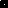 